  OŠ Antona Globočnika Postojna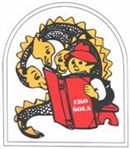 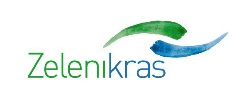 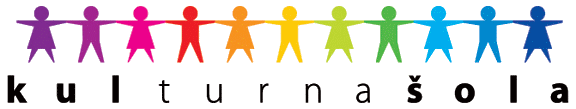   Cesta na Kremenco 2  6230 Postojna  Tel: 05 7000 300,  Fax: 05 7000 314  http://www.osagpostojna.si/   E-mail: os.antona-globocnika-po@guest.arnes.siPODRUŽNICA  PLANINA2. 9. 2019 – PRVI ŠOLSKI DANZa učence od 2. do 6. razreda se pouk prične ob 8.20.Učenci 2. in 3. razreda imajo 4 ure pouka (do 11.50), učenci od 4. do 6. razreda pa 5 ur pouka (do 12.40). Učenci naj prinesejo s seboj vse šolske potrebščine.                      Vsi učenci imajo dopoldansko malico, kosilo in podaljšano bivanje pa je samo za prijavljene. Jutranjega varstva ta dan ne bo.